NARAVOSLOVJE 6. razredPOUK NA DALJAVO ( DOMA ), ponedeljek, 25. 5. 2020Navodila za učenceV petek, 22.5.2020, smo obravnavali oploditev. V zvezek ste si narisali skice, zadnja od skic je bila spodnja, ki prikazuje oploditev.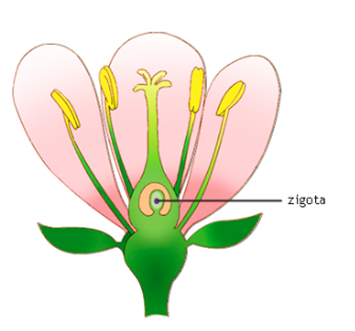 Danes boš spoznal/-a nastanek semen in plodov. V učbeniku na str. 102,103 preberi Kako nastane plod? V zvezek si zapiši naslov Nastanek semen in plodov in prepiši zapis v zvezek.Zapis v zvezek, ponedeljek, 25. 5. 2020NASTANEK SEMEN IN PLODOVPo oploditvi cveta se začne razvoj semena in ploda. Iz oplojene jajčne celice se razvije seme. Seme je pri kritosemenkah obdana z osemenjen, ki se razvije iz plodnice. Vse skupaj je plod. SEME  +  OSEMENJE  =  PLODSemenke (rastline, ki tvorijo semena) razdelimo na kritosemenke in golosemenke. Kritosemenke so rastline, ki imajo seme obdano z osemenjem in tvorijo plod (hruške, slive, češnje…)Golosemenke so rastline, ki pa nimajo semena obdanega z osemenjem (sem uvrščamo iglavce).Hruške, breskve, slive, jablane…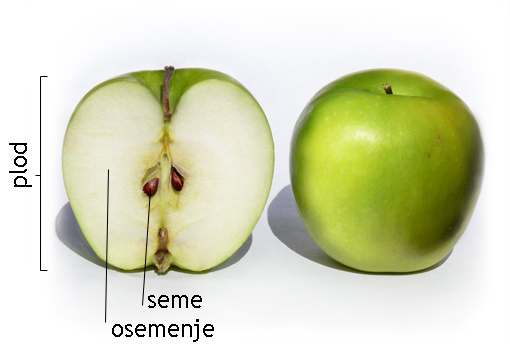 sliko preriši v zvezekIglavci (bor, smreka, macesen, jelka)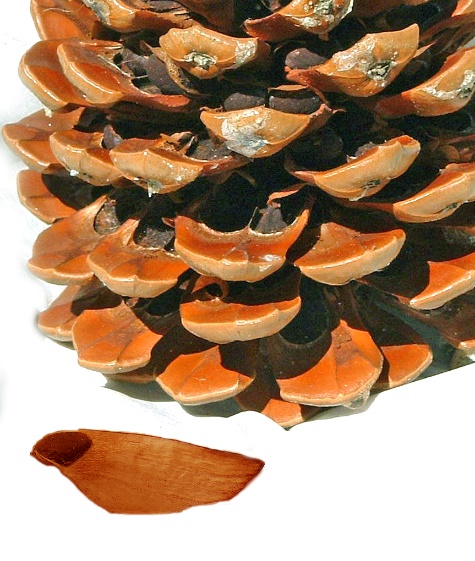 Razmisli in odgovori Zapiši značilnosti vetrocvetk.Zapiši značilnosti žužkocvetk.Na primeru breskve zapiši in nariši: kaj je seme, kaj je plod in ali je breskev kritosemenka ali golosemenka? Zakaj?